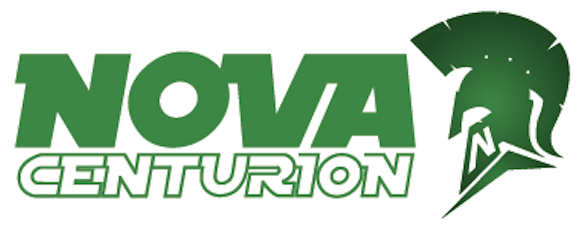 SPECTATOR INFORMATION – 5 JUNE 2022 SPRING OPEN MEETAdmission and RaffleEntry to the spectator gallery will open around 7:45am – but not before this time. We will also be running a raffle – tickets will be £1 per strip (cash only please) and the raffle will be drawn at 3pm.For admission, we can accept either cash or card payment – entry prices will be :£6 per session£10 all day passCafeThe café at Harvey Hadden will be open all day serving drinks, plus a variety of hot and cold food.Warm Up ScheduleSession 1:8:00am – 8:25am BOYS8:30am – 8:55am GIRLSSession 2:(please note these times may change if any delays from Session 1): 12:00pm – 12:25pm GIRLS12:30pm – 12:55pm BOYS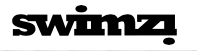 Finally, we are very pleased to announce we will have Swimzi onsite throughout the day – can you please ensure all swimmers are dry and wearing appropriate clothing/footwear if visiting the Swimzi stand.